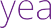 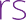 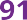 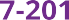 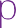 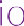 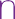 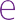 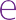 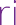 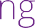 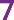 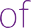 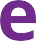 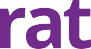 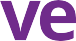 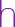 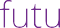 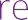 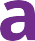 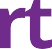 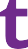 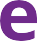 Co-operative Councillor Application Form Please complete this form and return to your local party secretary (insert name & email address here). Further information is available at https://party.coop/councillors/ NameAddressEmailPhoneDate of BirthAre you a member of the Co-operative Party? What year did you join?Are you a member of the Labour Party? What year did you join?Are you a member of a co-operative? What one and what year did you join?Are you currently a councillor?Yes, I’m a Labour & Co-operative CllrAre you currently a councillor?Yes, I’m a Labour CouncillorAre you currently a councillor?NoAre you currently a councillor?Not now, but I have been in the pastWhat Council(s) would you like to stand for election?What Ward(s) would you like to stand for election?Why do you want to be a Labour & Co-operative Councillor?(Up to 300 words)Signed:Date: